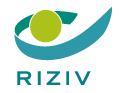 Sociaal statuut kinesitherapeut – Premieaanvraag voor 2022 – Betwisting van de beslissing genomen door de Dienst Geneeskundige VerzorgingVoorafgaande informatie :De aanvraag van premies gebeurt bij voorkeur digitaal. We hebben in ProGezondheid een module ontwikkeld waarmee u alle nodige informatie over uw dossier kan doorgeven. U kan dit dossier raadplegen via ProGezondheid in de module ‘Sociaal statuut’.Daar kan u ook de beslissing m.b.t. uw aanvraag online betwisten.Indien u niet in de mogelijkheid bent om uw betwisting online in te dienen, dan kan u ons deze ook per aangetekende brief toesturen. De contactgegevens vindt u onderaan dit formulier.U kan alle informatie i.v.m. het sociaal statuut op onze website terugvinden.Uw gegevens :Uw gegevens :Uw RIZIV-nummer :Uw naam en voornaam :Uw e-mailadres :Uw telefoonnummer :Uw betwisting :Wat betwist u en wat zijn de redenen voor uw betwisting ?Opgelet! Om gegrond verklaard te worden, dient u een of meer bewijzen bij te voegen die uw betwisting rechtvaardigen. Zie de mogelijke soorten bewijs die moeten worden geleverd in de bijlage bij dit formulier.Aantal bijlagen:Bedrag van de premie waarop u meent recht te hebben :  € 1.790,34                 € 2.365,79                 € 3.165,07                    Ander bedrag:Uw verklaring :Door dit aanvraagformulier te ondertekenen, verklaar ik dat de gegevens in deel II en III correct zijn en dat ik de nodige documenten bijvoeg om mijn betwisting te motiveren.Datum : 		Handtekening :Afdrukken en ondertekenen of elektronisch ondertekenen.Hoe opsturen ?Hoe opsturen ?Per aangetekende zending binnen de 60 dagen vanaf de datum van de kennisgeving van de beslissing :RIZIVDienst Geneeskundige Verzorging Afdeling kinesitherapeutenDe Gerlachestraat 13500 HasseltBIJLAGE: Niet-limitatieve lijst met mogelijke redenen en te verstrekken bewijs.Deze lijst en instructies zijn indicatief, hieraan kunnen geen rechten worden ontleend.BIJLAGE: Niet-limitatieve lijst met mogelijke redenen en te verstrekken bewijs.Deze lijst en instructies zijn indicatief, hieraan kunnen geen rechten worden ontleend.Reden voor betwistingTe verstrekken bewijzenIk heb ten minste één contract dat een vervangingsinkomen garandeert in de vorm van een invaliditeits- of pensioenovereenkomst met een verzekeringsinstelling en dat ten laatste op 31 december 2022 werd afgesloten.Ik beschik niet meer over bovenstaand contract aangezien ik het wettelijk rustpensioen voor 31 december 2022 heb opgenomen.Laat ons weten dat u een contract heeft en neem contact op met uw verzekeraar om dit te laten registreren in uw online dossier. We kunnen dit niet in zijn plaats doen.U moet ons uw rekeningnummer meedelen via ProGezondheid of door het daarvoor bestemde formulier aangetekend te versturen.Ik heb de activiteitsdrempel bereikt die overeenkomt met het premiebedrag waar ik meen recht op te hebben, zonder het plafond te overschrijden.Als uw prestaties (geheel of gedeeltelijk) wettelijk zijn geboekt op naam van een derde (bv. als u werkt in een medisch huis), stuur ons dan een schriftelijk bewijs van deze constructie en een verklaring op eer van de verantwoordelijke derde met uw aandeel van de prestaties voor het hele premiejaar.Ik heb dagen van inactiviteit waarmee rekening kan worden gehouden bij de berekening van de activiteitsdrempel waardoor ik de premie kan ontvangen, zonder dat het totaal van deze periodes het hele premiejaar beslaat.Met betrekking tot de beroepsinactiviteit voorzien in artikel 7, §2 van het Koninklijk besluit van 5 mei 2020, bestaat dit schriftelijk bewijs uit een kopie van de erkenning van uw arbeidsongeschiktheid van uw adviserend arts, van de wetsverzekeraar of van het fonds voor beroepsziekten, of een attest van de werkgever of een ziekenfonds, op voorwaarde dat deze gegevens niet reeds door het RIZIV in de aanvraag worden verklaard.Mijn aanvraag werd tijdig per post ingediend.Bewijs van de aangetekende zending.